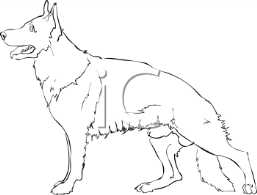 OBLASTNÍ  VÝSTAVA  NĚMECKÝCH OVČÁKŮKUŘIM 11.6.2023Rozhodčí: Ing. Karel StrouhalSponzor výstavyHUSSEŠvédská krmiva pro pejsky a kočičky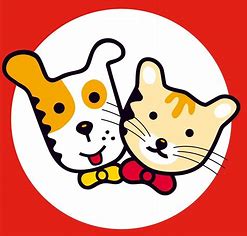 DOROST PSI KRÁTKOSRSTÍ1. HAGAR HARTIS BOHEMIA (18.7.2022, CMKU/DS/134103/22, čip: 953010005778178)	VN2O:	 Quintus Team Ulmetal,		 SZ Nr/2363238M: 	 Herra Hartis Bohemia,		 CMKU/DS/99354/15/17Chovatel:	 MVDr. Helena Melounová, Nad Hliništěm 271, Chotěboř  583 01Majitel:		 Jiří Schnirch, Skalka 59, Pivín 798 24, tel: 604 475 814, urna-rajka@seznam.cz2. KARLO FORM GEORGELAND (26.11.2022, CMKU/DS/135270/22, čip: 900182002334128)  	VN3O:	 Ultravox von Arlett,		 SZ: 2357691M:	 Kaira Best of the Gods, 	 CMKU/DS/104230/16/18Chovatel: 	Mgr. Jiří Dovrtěl LL.M, Chářovská 69, Krnov 794 01. Tel: 605 466 093Majitel: : 	Mgr. Jiří Dovrtěl LL.M + Šafářovi, Kunzova 779/2, Brno 602 00, tel: 605 466 0933. QUIN PODCHLUMÁK (28.9.2022, CMKU/DS/134846/22, čip:941000025019950)		VNO:	 Damian Kanepro, 		CMKU/DS/106266/17/19M:	 Dasy von der Dolomiten,	 CMKU/DS/118237/19/20Chovatel:	 Marta Tejnorová, Vysokomýtská 1136, Choceň, 565 01Majitel: 	 Petr Zubál, Husova 159, Neveklov, 257 56, tel: 731 574 795, zubalP@seznam.cz4. XAWERR GARD BOHEMIA (10.11.2022, CMKU/DS/135371/22, t.č.58887)		VN1				O: 	Villy Gard Bohemia,	 CMKU/DS/115047/18/21M: 	Xantipa Jihland, 	 CMKU/DS/103999/16/18Chovatel +  majitel: 	Marian Pekárek, Strahovice 128, 747 24, tel: 777 779 163DOROST PES DLOUHOSRSTÝ5. QUIDO DEABIS HEJRO (5.9.2022, CMKU/DS/134740/22, čip: 94500002365074)	VN1O:	 Kai von BierstadterhofM: 	 Nefry  Hartis BohemiaChovatel:	 Petr Hejduk, Rosice  538 34Majitel: 	 Doc., MVDr. Miroslava Palíková, Vránova 111, Brno 621 00DOROST FENY KRÁTKOSRSTÉ6. DEISY MORAVIA KAR-MI (2.7.2022 CMKU/DS/133734/22, čip: 941000025022643)	VN2O: Kai vom Bierstadter hof., CMKU/DS/106224/17M: Nizza von Bierstadter Hof, CMKU/DS/10622517/18Chovatel: Ing. Karel Strouhal, Olbramovice 170, 971 73Majitel: František Zemek, Pod Jakubem 42, Ivančice 664 917. HAIRRY DRY HILL (29.8.2022, CMKU/DS/134466/22, čip: 981020000755198)		VNO: Warrior z Klídkova dvora, 	CMKU/DS/111573/18/20M: Corra Dry Hill, 		CMKU/DS/114879/18/21Chovatel: Muláčková Milada, Bystřec 74,  561 54Majitel: Hájková Zuzana, Nedvědice 178, 592 62, tel: 733 189 915, zuzana.hajkova29@seznam.cz8. CHLOÉ  FROM GEORGELAND (2.9.2022, CMKU/DS/134632/22, čip: 900182002282218) VN1O: Spencer di Casa Massarelli, 		SZ: 2342816M: Queeb from  Georgeland, 		CMKU/DS/117623/19/21Chovatel + majitel: Mgr. Jiří Dovrtěl LL.M, Chářovská 69, Krnov 794 01. Tel: 605 466 0939. WALPURGA Z HENMONU (6.10.2022, CMKU/DS/134923/22, t.č. 64185)		VN3O: Damian Kanepro, 		CMKU/DS/103266/17/19M: Ariana Lonadard, 		CMKU/DS/95611/14/17Chovatel: Monika Balarinová, Valšov 37, 792 01Majitel: Petra Slováková, Příčky 20, Brno 625 00, tel: 703 670 931PSI  MLADÍ KRÁTKOSRSTÍ10. AIRO QUEEN OF WINE (11.3.2022, CMKU/DS/132072/22, čip: 900085001189306)	VD2O: Artuš Scania Hof, 		CMKU/DS/104184/16/18M: Pali Grand Alger, 		CMKU/DS/107284/17/21Chovatel: Jiřina Vrožinová, Višňová 1123, Rychvald 735 32Majitel: Antonín Sedláček, Zámoraví 869, Napajedla 763 6111. BAILYS ALME Z LUKOVAN (18.12.2022, CMKU/DS/130651/21, čip: 203164000075122, HD/ED 0/0)											VD1, VTO: Qenny Daxis, 	CMKU/DS/99309/15/19M: Xyla Marserau, 	CMKU/DS/107483/17/19Chovatel: Leona Fialová, Lukovany 81Majitel: Oldřích Matyáš, Veverské Knínice 205,  664 81, tel: 606 118 36812. CASSIDY BUTCH BARFAN BREEDING (10.4.2022,CMKU/DS/132407/22, čip: 941000027194575 VDO: Fabio Ramon z Cagova ráje, 		CMKU/DS/111543/18/19M: Fidzi Milargo, 			CMKU/DS/104212/16/19Chovatel: Aleš Derfiinák, Pravlov 178, Dolní Kounice 664 64Majitel: Jana Vespalcová, Dělnická 171, Hrušovany nad Jevišovkou 671 67, tel: 606 056 11413. FERGAZ MANIJAG MELAMPOUS (4.1.2022, CMKU/DS/131121/22, čip: 941000024793063, HD/ED 0/0, spondy 0, ZVV1, BH-VT)									VDO: Perfecto Vamoz Bohemia, 		CMKU/DS/ 112519/18/21, IGP1M:  Azazel Manijag Melampous		CMKU/DS/ 113675//18/21, IGP1Chovatel : Jana Mayerhofer,  Diváky 159,  691 71, tel:  607 503 131Majitel: Ivan Herník, Královopolská 149, Brno 612 00, tel: 739 114 21914. FURCAS MANIJAG MELAMPOUS (4.1.2022, CMKU/DS/131124/22, čip: 941000024793179)	VDO: Perfecto Vamoz Bohemia,		 CMKU/DS/ 112519/18/21, IGP1M:  Azazel Manijag Melampous		CMKU/DS/ 113675//18/21, IGP1Chovatel + majitel: Jana Mayerhofer,  Diváky 159,  691 71, tel:  607 503 13115. OLEX Z KUŘIMSKÉHO HÁJE (6.3.2022, CMKU/DS/131862/22, čip: 941000024996543, HD/ED 0/0, spondy  0, ramena 0, DM N/P)									VDO: Cherokee z Kuřimského háje,  	CMKU/DS/120111/19/21, IGP3, DM N/N, HD/ED 0/0M: Limetka z Kuřimského háje, 		CMKU/DS/98999/15/17, IGP3Chovatel: Jan Boleslav, Zahradní 1906, Kuřim 664 34, tel: 608 970 493Majitel: Richard Zapletal. U koupaliště 421, Říčany 664 8216. OZZY Z KUŘIMSKÉHO HÁJE (6.3.2022, CMKU/DS/131865/22, čip: 941000024997145)	VDO: Cherokee z Kuřimského háje,  	CMKU/DS/120111/19/21, IGP3, DM N/N, HD/ED 0/0M: Limetka z Kuřimského háje, 		CMKU/DS/98999/15/17, IGP3Chovatel: Jan Boleslav, Zahradní 1906, Kuřim 664 34, tel: 608 970 493Majitel: Zdena Dulovczová, Písecká 1357, Bzenec 696 81, tel: 736 164 83817. RED DEVIL´ORRYLORDBLACK (14.1.2022, CMKU/DS/131206/22, čip: 941000024687680, HD/ED 0/0)										VDO: Wow Vikar, 			CKMU/DS/100632/15/17, IGP3M: Aurra Orrylordblack, 	CMKU/DS/114938/18/21Chovatel + majitel: Iveta Pejšová, Novosedly pod Nežárkou 12,  378 17, Tel: 602 118 818, e-mail: orrylordblack@seznam.czMLADÝ PES DLOUHOSRSTÝ18. FLANNERY THORVIN (3.3.2022, CMKU/DS/131691/22, čip: 203164000147093)	VDO: Argo Vlčí údolí, 		CMKU/DS/109025/17/20M: Branwen Thorvin, 		CMKU/DS/109058/19/21Chovatel + majitel:  Alena Jeřábková, U nádraží 884, Moravský Krumlov, 672 01, tel: 606 776 91919. GARRY DRY HILL (24.1.2022, CMKU/DS/131395/22, čip: 981020000749322)	VD1O: Chris z Hané, 		CMKU/DS/89456/13/15M: Corra Dry Hill, 		CMKU/DS/ 114879/18/21Chovatel:  Milada Muláčková, Bystřec 74, 561 54Majitel:  Květa Podsedníková, Sychotín 12, Kunštát 679 72, tel:  605 959 062FENY MLADÉ KRÁTKOSRSTÉ20. AIRA RO-ČE PROGRES (20.2.2022, CMKU/DS/131625/22, t.č.203164000144289)	VD3O: Jerry Ariter Bastet, 		CMKU/DS/116811/19/21M: Isabella Errimor, 		CMKU/DS/107442/17/20Chovatel: Rostislav Čech, Zdislavina 52/74, Třebíč, 674 01Majitel: Zuzana Vávrová,  Čechočovice 8, Stařeč 675 22, tel: 723 516 923, vavrova.zuzanka5@seznam.cz21. ANGEL ROSE AKINERA(16.3.2022, CMKU/DS/132083/22, čip:981020000755348, HD/ED 0/0,spondy 0)										VDO: Bazi vomn Grosspriesen,	 CMKU/DS/112088/18/20M: Akira z Plačického dvora,	 CMKU/DS/114777/18/21Chovatel: Iva Růžičková, Dolní Kramolín 37, Chodová Planá, 348 13Majitel: : Zdeněk Ruda, Preissigovo nám. 4, Světec, 417 53, tel: 739 225 028, dogs.k9@seznam.cz22. ARINA MIRA Z JÍČÍNSKÉHO ÚDOLÍ (5.2.2022, CMKU/DS/131375/22,  čip: 900215003931885, HD/ED 0/0)									VD (STŘELBA!)O: CHipp Majorův háj, 		 CMKU/DS/102065/16/18M: Monika –Pacička Mir-Jar,	 CMKU/DS/112443/18/21Chovatel + majitel: Pavel Koten Jiřín 4, Vyskytná nad Jihlavou  588 4123. CARAMELLA Z OSTROVA ARAMONN (19.11.2021, CMKU/DS/130734/21, čip: 900163000157697, HD/ED 0/0, BH-VT)										VDO: Jerry Aritar Bastet, 		CMKU/DS/116811/19/21M: A Little Lunie, 		CMKU/DS/115248/19/20Chovatel: Milan Falout, Mlýnská 126, Hroznětín 362 33Majitel: Ing. Jana Stejskalová, Rekreační 13, Brno 635 00, tel: 774 722 433, stejskalovajanca@seznam.cz24. CARREY J. BARFAN BREEDING (10.4.2022, CMKU/DS/132412/22, čip: 941000027194403)	VDO: Fábio Ramon z Cagova ráje,		 CMKU/DS/111543/18M: Fidzi Milargo,			 CMKU/DS/104212/16/19Chovatel + majitel: Aleš Derfiňák, Pravlov 178, 664 84, tel: 725 730 53225. ELLI Z KOUŤANSKÉ ULICE (10.4.2022, CMKU/DS/132466/22, čip: 941000027194239)	VDO: Cherokee z Kuřimského háje, 	 CMKU/DS/120111/19/21, IGP3, DM N/N, HD/ED 0/0M: Cataleyla z Kuřimského háje, 	 CMKU/DS/92021/13/16, ZVV1, HD/ED 0/0Chovatel: Jan Boleslav, Zahradní  1906, Kuřim 664 34, tel: 608 970 493Majitel:  Martin Pleskač, Kout 175, Kuřim 664 34, tel: 730 541 10026. ENNY ČECH-MIR (14.4.2022, CMKU/DS/132286/22, čip: 941000024795943, ZZO)		VD4O: Xilo z Klídkova dvora,		 CMKU/DS/113322/18/22M: Vega z Mnichovy zahrady, 		CMKU/DS/91660/13/15Chovatel + majitel: Miroslav Čechmánek, R. Těsnohlídka 7, Prostějov 796 0127. ERRA ČERNÁ MAMBA (11.5.2022, CMKU/DS/132898/22, čip: 203098100473211)		VDO: Perfecto Vamoz Bohemi,		 CMKU/DS/112519/18/21M: Axa Černá mamba,			 CMKU/DS/103806/16/18Chovatel: Havrdová Hana, Přepeře 233, 512 61Majitel: Bc. Martin Sopoušek, Horní Újezd 128, Litomyšl 570 01, tel: 739 092 125, martin.sopousek@email.cz28. FURIE MANIJAG MELAMPOUS (4.1.2022, CMKU/DS/131128/22, čip: 941000024793180) VDO: Perfecto Vamoz Bohemia, 		 CMKU/DS/ 112519/18/21, IGP1M:  Azazel Manijag Melampous,	 CMKU/DS/113675//18/21, IGP1Chovatel + majitel: Jana Mayerhofer,  Diváky 159,  691 71, tel:  607 503 13129. JOLLY KUVER (4.6.2022, CMKU/DS/133526/22, čip: 900163000283697,)		VD1,VT O: Hunter Pallas Athene, 		CMKU/DS/119870/19/20M: Brigit Kuver, 			CMKU/DS/115316/19/22Chovatel + majitel:  Věra Kuběnová, Heroltice 107, Štíty 789 91, tel: 605 872 97630. KEDY Z MNICHOVY ZAHRADY (26.5.2022, CMKU/DS/133061/22,  čip: 941000025030348)	VD5O: Xilo z Klídkova dvora, 		CMKU/DS/113322/18/20M: Iza z Mnichovy zahrady, 		CMKU/DS/118761/19/21Chovatel + majitel: Milan Mnich, Obránců míru 3, Prostějov 796 01, tel: 723 381 003, milan.mnich@seznam.cz31. NASTY GAMA MAPET (27.3.2022, CMKU/DS/132319/22, čip: 203164000141217)		VDO: kimbo vom Hofe Schumacher,	 SZ Nr/2337465M: Fiona Mapet, 			CMKU/DS/102198/16/18Chovatel: Matouš Pohl, Bastlova 551/27, Ostrava-Zábřeh 700 30Majitel: Dominika Kadlčková, Na Výsluní 1813, Dolní Němčí 687 62, tel: 732 213 121, kadlckovad@gmail.com32. OGEE Z KUŘIMSKÉHO HÁJE (6.3.2022, CMKU/DS/131866/22, čip: 941000024996543, HD/ED 0/0, spondy  0, ramena 0, DM N/P)									VDO: Cherokee z Kuřimského háje, 	 CMKU/DS/120111/19/21, IGP3, DM N/N, HD/ED 0/0M: Limetka z Kuřimského háje, 		 CMKU/DS/98999/15/17, IGP3Chovatel: Jan Boleslav, Zahradní 1906, Kuřim 664 34, tel: 608 970 493Majitel: Anna Jandová, Hybešova 563, Kuřim 664 34, tel: 731 527 98233. RIVA ORRYLORDBLACK (14.1.2022, CMKU/DS/131212/22, čip: 941000024795419, HD/ED 0/0)VDO: Wow Vikar, 			 CKMU/DS/100632/15/17, IGP3M: Aurra Orrylordblack,	 CMKU/DS/114938/18/21Chovatel + majitel: Iveta Pejšová, Novosedly pod Nežárkou 12,  378 17, Tel: 602 118 818, e-mail: orrylordblack@seznam.cz34. XIWI Z MIRKOVA CHOVU (23.2.2022, CMKU/DS/131778/22, t.č. 85734)		VD2O: Scott vom Leithawald, 		CMKU/DS/107898/17/19 M: Koma Mir-Jar, 			CMKU/DS/109952/17/20Chovatel: Miroslav Huňka, Provodou 155, 763 45, ZlínMajitel: Josef Jurák, Doubravy 156, Březůvky 763 45, tel: 736 278 434MLADÁ FENA DLOUHOSRSTÁ35. ANNIE FROM SCORPIO CONSTELATION (28.3.2022, CMKU/DS/132226/22, čip: 203164000140496)									VD1, VTO: Grizzli vom Herbramer Wald,		 SZ Nr. 2335149M: Akira North Perta Bohemia, 		 CMKU/DS/119484/19/21Majitel + chovatel: Marie Klabalová, Dvořákova 10, Přerov36. ARRIA Z HLBOČINY (1.4.2022, CMKU/DS/134383/22, čip: 90013600228112)	VDO: Crack z Vlčkova sadu, 			CMKU/DS/106758/17/19M: Choice is Yours Marsyas Bohemian, 		CMKU/DS/120213/19Chovatel: Ján Pavlík, Králická 124/67, Tajov 976 34Majitel:  Alena Jeřábková, U nádraží 884, Moravský Krumlov 672 01, tel: 606 776 919DOSPÍVAJÍCÍ PES DLOUHOSRSTÝ37. ARDO ALME Z LUKOVAN (2.7.2021,CMKU/DS/128649, t.č. 54350, HD/ED 0/0, BH-VT, ZZO)VD1,VTO: Qenny Daxis, 		CMKU/DS/99309/15/19M: Xyla Marserau, 		CMKU/DS/107483/17/19Chovatel: Leona Fialová, Lukovany 81Majitel: Hana Fuksová, Vedrovice 23,  671 75DOSPÍVAJÍCÍ FENA KRÁTKOSRSTÁ38. CAPPY EIMI HOF (17.6.2021, CMKU/DS/128430/21, čip: 94500002333556, HD/ED 0/0, WB, BH-VT, ZM, SPr1)											VD4O: Ares Grunemont, 		CMKU/DS/VDS/sz 2369346M: Aris Eimi Hof, 		CMKU/DS/109715/17/20Chovatel: Petr Kostka, Náves 47, ZlínMajitel: Petr Kostka + Leona Fialová, Lukovany 81,  664 84, tel: 605744039, perunius@seznam.cz39. CARMEN BEST OF THE GROVE (6.10.2021, CMKU/DS/130043/21, čip: 941000024984783, HD/ED 0/0)												VDO: Ranggo z Kuřimského háje, 		 CMKU/DS/107486/17/19M: Gera z Cagova ráje,			 CMKU/DS/114167/18/20Chovatel: Iveta Jedličková, Zahradní 1906, Kuřim  664 34Majitel: Denis Pohrebský, Rašovice 117, 685 01, tel: 605 465 74740. DARKNESS DEMI MORAVIA (23.6.2021, CMKU/DS/128345/21, čip: 94500002329815, HD/ED 0/0, ZZO, BH-VT)									NEDOSTAVILA SEO: Chipp Majorův háj, 		CMKU/DS/102065/16/18M: Regie z Cagova ráje, 		CMKU/DS/93135/14/15Chovatel: Jitka Burianová, Lukovany 132, Zastávka u Brna 664 84Majitel:  Zuzana Tesárková, Přílepy 24, Holešov 769 01, tel: 603 386 06941. GAMMA VITAXIS (7.11.2021. CMKU/DS/130250/21, t.č.67450, HD/ED 0/0)		VD1O: ,Villy Gard Bohemia, 		CMKU/DS/115042/18/21M: Warrinka Vitaxis, 		CMKU/DS/116434/19/20Chovatel +  majitel: Marian Pekárek, Strahovice 128, 747 24, tel: 777 779 16342. PURRY ORRYLORDBLACK (3.11.2021,CMKU/DS/130333/21,čip:9410000247877883,HD/ED0/0)VDO: Nico z Lomeckého polesí, 		CMKU/DS/115752/19/21M: Artemis zo Salibského dvora, 	CMKU/DS/109350/17/18Chovatel: : Iveta Pejšová, Novosedly pod Nežárkou 12,  378 17, Tel: 602 118 818, e-mail: orrylordblack@seznam.czMajitel: Sabina Kalinová, Šebkovice 128, 675 45, tel: 733 304 440, sabinakalinova23@seznam.cz43. QISSY BALGARO (2.10.2021, CMKU/DS/129924/21, HD/ED 0/0, čip: 941000025002074, ZVV1)VDO: Baccary v. Peiner Burgpark, 		SZ Nr. 2349949M: Vici z Kuřimského háje, 		CMKU/DS/109275/17/19Chovatel + majitel: Hana Jurčíková, Dolní 408/36, Štěpánov 783 1344. URA BETT SILVER (27.6.2021, CMKU/DS/128518/21, čip: 956010004781538, HD/ED 0/0, OCD free, ZVV1)										VDO: Iwan vom Hochheimen Stein, 		 Sz Nr/2323466M: Indy Wolfs,				 CMKU/DS/114368/18/18Chovatel + majitel: Zdeněk Ruda, Preissigovo nám. 4, Světec, 417 53, tel: 739 225 028, dogs.k9@seznam.cz45. VARA Z LINTICHU (1.9.2021, SUCHNO 84451/21, t.č.84451, HD/ED 0/0, WB, BH-VT. SVV1) VD2O: Tell von GhattasM: Cocolate z LintichuChovatel: Ivan Kočaida, Banská Bystrica, SRMajitel: Tomáš Kuller, Malá Paka 96, Velká Paka 930 51, tel: 0903 775 560, 46. ZARA MIR-JAR (1.9.2021, CMKU/DS/19392/21, t.č.53756, HD/B, ED 0/0)		VD3O: Ares Grunemont, 		MNE/1027/17 No, (PK 46775/19, VDH/SZ 2369346)M: Ranta Mir-Jar,		CMKU/DS/116219/19/20Chovatel: Jaromír Andrle, Malý Beranov 34, Jihlava 586 03Majitel: Hořava Jan, Žarošice 140,  696 34, tel: 725 847 229PRACOVNÍ PES KRÁTKOSRSTÝ47. DRIX DRY HILL (30.12.2019, CMKU/DS/120139/19, čip: 981020000740064, HD/ED 0/0, spondy 0, BH-VT, IGP1)											VDO: Chris z Hané,		 CMKU/DS/89456/13/15M: Bessy  Meastys,	 CMKU/DS/85745/12/16Chovatel: milada Muláčková, Bystřec 74, 651 54Majitel:  Alena Macharáčková, u Hájíčku 264, Ráječko 679 02, tel: 728 207 439, alenamacharackova@seznam.cz48. HUNTER V. PALLAS  ATHENE (14.9.2018, CMKU/DS119870/19/20, čip: 9.1189900095055, HD/ED 0/0, ZVV1, BH-VT, SPr1)										V2O: Nero v. Ghattas,  		VDH/SZ/2340259M: Xolly v Pallas Athene,  	SZ: 2808320Chovatel: Yanick Malbuchen, Kochsfeld 18Majitel: Věra Kuběnová, Heroltice 107, Štíty 789 91, tel: 605 872 97649. OXARR IR-SED (5.8.2020, CMKU/DS/123191/20, t.č. 50632, HD normal, ED noch zugel, LUW1, ZVV1)									NEDOSTAVIL SEO: Bordy Blendy, 		CMKU/DS/89670/13M: Jessi Ir-Sed, 		CMKU/DS/100007/15/17Chovatel: Irena Schettlová, Lovčičky 14, 683 54Majitel: David Roušal, Rakodavy 168, Věrovany 783 75, tel: 737 725 22050.VILLY GARD BOHEMIA (13.12.2018, CMKU/DS/115042/18/21, t,č, 58487, HD/ED 0/0, ZVV1)V1,OVO: Granit Gard Bohemia, 		CMKU/DS/94230/14/17M: Clea z Doliny lotosu, 		CMKU/DS/84618/11/12Chovatel +  majitel: Marian Pekárek, Strahovice 128, 747 24, tel: 777 779 16351. YEGOR FROM GEORGELAND (23.9.2020, CMKU/DS/124444/20/23, čip: 900182002035400, HD/ED 0/0, ZVV1)									V3O: Karlo vom Team Arlett, 		CMKU/DS/122426/20M: Kaira Best of the Gods,		CMKU/DS/104230/16/18Chovatel: Jiří Dovrtěl, Chářovská 69, Krnov 794 01Majitel: Lukáč Mezírka, Velká nad Veličkou 437,  696 74, tel: 704 451 723PRACOVNÍ PES DLOUHOSRSTÝ52. RONY FROM GEORGELAND (25.6.2019, CMKU/DS117810/19/21, čip: 963007200005353, HD/ED 0/0, spondy 0, BH-VT, ZVV1, ZZO, ZZO1)						V1,OVO: Falco z Lipé Moravia, 		CMKU/DS/100887/15/18M: Kaira Best of the Gods,		CMKU/DS/104230/16/18Chovatel: Jiří Dovrtěl, Chářovská 69, Krnov 794 01Majitel: Chovatel: Jiří Dovrtěl + František Lacina,, Kunzova 779/2, Brno 602 00, tel: 605 466 093PRACOVNÍ FENA KRÁTKOSRSTÁ53. CLIA GARD BOHEMIA (30.10.2019, CMKU/DS/119784/19/22, t.č. 58665, HD/ED 0/0, ZVV1)V1.OVO: Garret Gard Bohemia,		 CMKU/DS/94228/14/16M: Hetty MI9, 				 CMKU/DS/108161/17/19Chovatel +  majitel: Marian Pekárek, Strahovice 128, 747 24, tel: 777 779 16354. CHIRRA KUVER (20.4.2021, CMKU/DS/126229/21, čip: 900163000125454, HD/ED 0/0, ZVV1)												V2O: Hunter Pallas Athene, 		CMKU/DS/119870/19/20M: Xsena Kuver, 			CMKU/DS/108363/17/19Chovatel + majitel:  Věra Kuběnová, Heroltice 107, Štíty 789 91, tel: 605 872 97655. VICTORIA HARTIS BOHEMIA (6.6.2018, CMKU/DS/113232/18/20, čip: 94500006138587, HD/ED 0/0, spondy 0, BH-VT, ZVV1)									V3O: Mars von Aurelius,			 SZ: 231801M: Mirra Hartis Bohemiam 		 CMKU/DS/78771/10/12Chovatel: MVDr. Helena Melounová, Nad Hliništěm 271, Chotěboř 583 01Majitel: Mgr. Jiří Dovrtěl LL.M., Kunzova 779/2, Brno 602 00, tel: 605 446 093, fromgeorgeland@seznam.cz56. XYLA MASERAU (14.1.2017, CMKU/DS/107483/17, t.č. 74627, HD/ED 0/0,  5JX1/P, ZZO, BH, IGP1, ZVV1)												V4O: Jaks dei Precision,M: Norr MaserauChovatel:  Luboš Matuškovic, Skádkovičova 10/22, Kysucké Nové MěstoMajitel:  Leona Fialová, Lukovany 81,  664 84, tel: 605744039, perunius@seznam.czPRACOVNÍ FENA DLOUHOSRSTÁ57. AKITA NORTH PORTA BOHEMIA (28.10.2019, CMKU/DS/119484/19/21, t.č. 28577/, HD/ED 0/0, spondy 0, 5JXZ1/P, IGP2, ZVV1, FPr2, SPr2, ZZO, ZOP, BH)					V3O: Marty Da-kr, 		CMKU/DS/90112/13/15M: Felici Ro-Kop Bohemia, 	CMKU/DS/101824/16/19Chovatel: Veronika Šrámková, Kamenná 39, Děčín 32Majitel: Barbora Klabalová, Dvořákova 10, Přerov 750 02,58. IRIS SPIRIT WOLF (1.1.2021, SUCHNO 82791/22, čip: 941000026146703, ED-normal, HD fast normal, BH-VT, IGP1, WB, SVV1)								V1,OVO: Jimmi Best of the Gods,		 CMKU/DS/102858/16/18M: Marilym z Agíru Bohemia, 		 CMKU/DS/110894/18Chovatel: JUDr. Zuzana Dudová, Slňavská 6, Bratislava 821 06Majitel: Lenka Lovíšková, Plavecký Mikuláš 409, 900 35, tel: +421 908 752 460, l.berinstetova@gmail.com59. ALESSIA BAROLLY SLOVAKIA (4.4.2021, SUCHNO 83310/21, t.č.83310, HD/ED normal, WB, BH-VZ, SVV1											V2O: Oreo vom Ortskern,  		SÚCHNO 82734/21M: Dolly vom Haus Haribal, 		SÚCHNO 72005/18Chovatel + majitel:  MGr. Barbora Kapusňáková, Májová 167/192, Jacovce 956 21, SK tel: +421 094 847 28 28,  kapusnakova93@gmail.comVETERÁN PES KRÁTKOSRSTÝ60. DAG ZE ZNOJEMSKÝCH ČAS (10.12.2014, CMKU/DS/96949/14/17,  t.č.54414,, HD/ED 0/0, ZZO1, BH, ZVV1, FPr1, IPO3, ZPO1)							V1,OVO: Ozzy Hartis Bohemia, 	CMKU/DS/80644/10/13M: Xitta Moravia, 		CMKU/DS/86134/12/14Chovatel: Pavel ReškaMajitel: Bohumír Medek Masarykovo nám. 65/25, Vyškov 682 01, tel: 602 732 572Těší se na Vás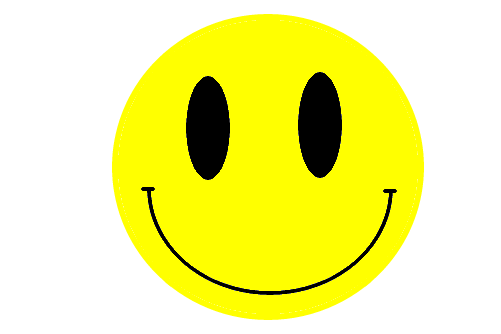 Přátelé z  KK Kuřim